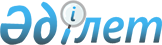 Об определении межрайонных (междугородных) железнодорожных сообщенийРешение Западно-Казахстанского областного маслихата от 16 января 2010 года N 17-10 и постановление акимата Западно-Казахстанской области от 29 октября 2009 года N 265. Зарегистрировано Департаментом юстиции Западно-Казахстанской области 27 января 2010 года за N 3036      В соответствии с Законом Республики Казахстан "О местном государственном управлении и самоуправлении в Республике Казахстан", Законом Республики Казахстан "О железнодорожном транспорте" областной акимат ПОСТАНОВЛЯЕТ и областной маслихат РЕШИЛ:



      1. Сообщения по железной дороге "Уральск-Таловая", "Уральск-Чингирлау" определить межрайонными (междугородными) социально-значимыми сообщениями.



      2. Настоящие постановление и решение вводятся в действие со дня его первого официального опубликования.      Аким области             Председатель сессии

      Б. Измухамбетов          Б. Мурзахметов

                               Секретарь областного

                               маслихата

                               М. Құлшар

 
					© 2012. РГП на ПХВ «Институт законодательства и правовой информации Республики Казахстан» Министерства юстиции Республики Казахстан
				